Содержание1. Характеристика планируемого развития территории	31.1	Общая характеристика территории	31.2	Перечень планируемых к размещению объектов капитального строительства регионального, местного значения и их характеристики	41.3	Виды зон размещения объектов капитального строительства	61.4	Параметры застройки территории	61.4.1	Зона размещения объектов жилого назначения	61.4.2	Зоны размещения объектов общественно-делового и рекреационного назначения	71.4.3	Объекты инженерной инфраструктуры	81.4.4	Зона транспортной инфраструктуры	91.4.5	Инженерная подготовка территории	101. Характеристика планируемого развития территорииОбщая характеристика территорииТерритория для подготовки проекта планировки находится в центральной части города Нижневартовска Ханты-Мансийского автономного округа – Югры и включает площадь озера Комсомольское с прилегающей территорией.Площадь территории для подготовки проекта планировки составляет 109 га, в том числе площадь территории озера с прибрежной частью – 39 га, площадь зеркала воды на момент разработки проекта планировки – 28,0 га.Границами территории проекта планировки являются улицы Северная – Интернациональная – Нефтяников – Мира – Маршала Жукова. Площадь территории в указанных границах составляет 109 га.Численность населения составит ориентировочно 4,3 тыс. человек.Коэффициент плотности застройки – 0,3.Плотность населения в проектируемых границах территории – 39 чел./га.Плотность населения в границах жилых зон, при средней обеспеченности 23 кв. м общей площади жилья на человека, порядка 530 чел./га.Красные линииКрасные линии установлены с учётом ранее выполненной проектной документации, сложившейся застройки, в увязке с существующими улицами, проездами, действующими землепользованиями, инженерными сетями.Генеральным планом города Нижневартовска определены главные направления формирования и развития улично-дорожной сети города в целом. Ширина в красных линиях улиц городского, районного местного значения определилась с учетом их категорий, согласно генеральному плану, в зависимости от особенностей элементов поперечного профиля, типа застройки, размещения границ землепользований, по внутренней либо наружной границе пешеходного тротуара. Основные параметры улиц и дорог назначены в соответствии с Региональными нормативами градостроительного проектирования Ханты-Мансийского автономного округа – Югры, утвержденные Приказом Департамента строительства Ханты-Мансийского автономного округа – Югры (от 26.02.2009 №31-НП).Элементами улицы являются: одна или несколько проезжих частей, предохранительные полосы, пешеходные тротуары, полосы зеленых насаждений, тип водоотведения дождевых и талых вод, места для временного складирования снега, остановочные площадки общественного транспорта.Проектом планировки даны предложения по установлению красных линий улиц в границах проекта планировки.Перечень планируемых к размещению объектов капитального строительства регионального, местного значения и их характеристикиВиды зон размещения объектов капитального строительстваПримечания 1.  ОКС –  объект капитального строительства. Параметры застройки территорииЗона размещения объектов жилого назначенияЗоны размещения объектов общественно-делового и рекреационного назначенияОбъекты инженерной инфраструктурыЗона транспортной инфраструктурыУлично-дорожная сетьВ зоне улично-дорожной сети, ограниченной красными линиями, размещаются элементы улиц и дорог населенного пункта: проезжая часть, тротуары, технические полосы инженерных сетей, газоны, парковочные карманы и другие элементы.Показатели улично-дорожной сетиДля движения пешеходов в состав улиц включены тротуары с шириной пешеходной части, которая зависит от категории улиц и изменяется от 3 м до 1,5 м. Дорожные одежды - капитального типа с асфальтобетонным покрытием, часть проездов (7330 м2), предусмотренная для временной стоянки транспортных средств с покрытием из газонных решеток.  Инженерная подготовка территории   Примечание – Статус: Р – реконструируемый объект, П – планируемый к размещению объект.Наименование объектов капитального строительстваЭтажностьМощ-тьобъекта,ед. измОбщая площадь,кв. мОбъем строит-й, куб .мПлощадь застройки, кв. мПротяженность,ед. измКол-во,ед. изм.12345678Объекты регионального значенияОбъекты регионального значенияОбъекты регионального значенияОбъекты регионального значенияОбъекты регионального значенияОбъекты регионального значенияОбъекты регионального значенияОбъекты регионального значенияСоциальная инфраструктураЗдравоохраненияЦентральная больница. Главный корпус (Блок В)5150 коек57881447-1Центральная больница. Главный корпус (Блок Г)5200 коек66501663-1Центральная больница. Хозяйственный корпус (Блок Е)21 объект32102006-1Центральная больница. Инфекционный корпус380 коек49262053-1Центральная больница. Цех утилизации медицинских отходов11 объект339424-1Центральная больница. Защитное сооружение ГО IV класса защиты11 объект498623-1Объекты местного значенияОбъекты местного значенияОбъекты местного значенияОбъекты местного значенияОбъекты местного значенияОбъекты местного значенияОбъекты местного значенияОбъекты местного значенияСоциальная инфраструктураСпортивного назначенияТир21 объект17211076-1Скалодром-1 объект---1Тюбинговая трасса-1 объект--1Сквер игровых площадок и аттракционов-1 объект---1Тренировочное поле с беговой дорожкой для роликов-9000 кв. м общей площади--333м1Манеж легкоатлетический (тренировочный)1300 мест31983997-1Спортивный центр с универсальным игровым залом и плавательным бассейном3968 кв. м общей площади/60 кв. м зеркала воды76723197-1Спортивная площадка-1600 кв. м общей площади---1Спортивная площадка-2000 кв. м общей площади---1Культурно-досугового назначенияГородской краеведческий музей с хранилищем музейных и архивных фондов1кв. м. общ. площади20092512-1Культурно-развлекательный центр2200 мест956597-1Транспортная инфраструктураСтоянка транспортных средств2243машино-мест-----Инженерная инфраструктураВодопроводные сети-Ду 160 мм---1,1-Водопроводные сети-Ду 500 мм---2,5-Септик-40 м3----1 объектСептик-63 м3----2 объектаСети канализации-Ду 250 мм---1,4-Котельная-20,0 Гкал/ч----1 объектТепловые сети-Ду 80-700 мм---2,1 км-Распределительный пункт РП 10 кВ (реконструкция)-2х1000 кВА----1Распределительный пункт РП 10 кВ (реконструкция)------1Трансформаторная подстанция 10/0,4 кВ-2х1000 кВА----2Трансформаторная подстанция 10/0,4 кВ-2х400 кВА----1Трансформаторная подстанция 10/0,4 кВ-250 кВА----1Трансформаторная подстанция 10/0,4 кВ-2х160 кВА----1Кабельные ЛЭП 10 кВ-----4,9 км-Кабельные ЛЭП 0,4 кВ-----5,2 км-Газопровод среднего давления-Ду 300 мм0,1 км-Кабельная канализация связи-----0,6 км-Наименование зоны размещения ОКСЕдиница измеренияПлощадь зоны размещения ОКС, га123Зона жилого назначенияв том числе:га8,1многоэтажной жилой застройкига8,1Зона общественно-делового назначенияв том числе:га33,4административно-делового назначенияга1,7социального и коммунально-бытового обслуживанияга1,5торгового назначения и общественного питанияга0,8учебно-образовательного назначенияга2,1спортивного назначенияга5,9культурно-досугового назначенияга2,8здравоохраненияга17,3культового назначенияга1,2Зона транспортной инфраструктурыв том числе:га4,9автомобильного транспортага4,9Зона рекреационного назначенияв том числе:га25,9озелененных территорий общего пользованияга25,2отдыха, туризма и санаторно-курортного леченияга0,7Улично-дорожной сетига11,7Зона размещенияОКСПлотность застройки, 
кв. м общей площади/гаЭтажность(мин./макс.)Объем  жилищного строительства,тыс. кв. м общей площадиОбъем проектногожилищного фонда,тыс. кв. м общей площадиПараметры ОКСвспомогательного назначенияПараметры ОКСвспомогательного назначенияПараметры ОКСвспомогательного назначенияПараметры ОКСвспомогательного назначенияНеобходимое число м/мест для временного хранения автомобилейЗона размещенияОКСПлотность застройки, 
кв. м общей площади/гаЭтажность(мин./макс.)Объем  жилищного строительства,тыс. кв. м общей площадиОбъем проектногожилищного фонда,тыс. кв. м общей площадиНаименованиеЭтажностьМощность ед. изм.СтатусНеобходимое число м/мест для временного хранения автомобилейЗона размещенияОКСПлотность застройки, 
кв. м общей площади/гаЭтажность(мин./макс.)Объем  жилищного строительства,тыс. кв. м общей площадиОбъем проектногожилищного фонда,тыс. кв. м общей площадиНаименованиеЭтажностьМощность ед. изм.СтатусНеобходимое число м/мест для временного хранения автомобилейМногоэтажной жилой застройки 12,19/16098,3магазин1300 кв. м торговой площадиП-Зона размещения ОКСЭтажность Параметры ОКСПараметры ОКСПараметры ОКСНеобходимое число м/мест для временного хранения автомобилейЗона размещения ОКСЭтажность НаименованиеМощность, ед. изм.СтатусНеобходимое число м/мест для временного хранения автомобилейАдминистративно-делового назначения5Административно-гостиничный комплекс1 объектП45Социального и коммунально-бытового обслуживания5Гостиница300 местР24Торгового назначения и общественного питания2Кафе70 местП8Спортивного назначения2Тир1 объектП10Спортивного назначения1Манеж легкоатлетический (тренировочный)300 местП21Спортивного назначения3Спортивный центр с универсальным игровым залом и плавательным бассейном968 кв. м общей площади/60 кв. м зеркала водыППо проектуКультурно-досугового назначения1Городской краеведческий музей с хранилищем музейных и архивных фондовкв. м. общ. площадиП86Культурно-досугового назначения2Многофункциональный комплекс1 объектППо проектуКультурно-досугового назначения2Культурно-развлекательный центр200 местР20Здравоохранения5Центральная больница. Главный корпус (Блок В)150 коекПпо проектуЗдравоохранения5Центральная больница. Главный корпус (Блок Г)200 коекПпо проектуЗдравоохранения2Центральная больница. Хозяйственный корпус (Блок Е)1 объектПпо проектуЗдравоохранения3Центральная больница. Инфекционный корпус80 коекПпо проектуЗдравоохранения1Центральная больница. Цех утилизации медицинских отходов1 объектПпо проектуЗдравоохранения1Центральная больница. Защитное сооружение ГО IV класса защиты1 объектПпо проектуОзелененных территорий общего пользования-Скалодром1 объектП-Озелененных территорий общего пользования-Тюбинговая трасса1 объектП-Озелененных территорий общего пользования-Сквер игровых площадок и аттракционов1 объектП20Озелененных территорий общего пользования-Тренировочное поле с беговой дорожкой для роликов1 объектП7Озелененных территорий общего пользования-Спортивная площадка1600 кв. м общей площадиР-Озелененных территорий общего пользования-Спортивная площадка2000 кв. м общей площадиР-Озелененных территорий общего пользования-Торговый павильон30 кв. м торговой площадиП-Озелененных территорий общего пользования-Торговый павильон60 кв. м торговой площадиП--Рекреационная зона отдыха1900посетителей-133Отдыха, туризма и санаторно-курортного лечения1Кафе200 местП-Отдыха, туризма и санаторно-курортного лечения3База отдыха1 объектП5-8Отдыха, туризма и санаторно-курортного лечения3Оздоровительный центр1 объектР5Автомобильного транспорта1Магазин200 кв. м торговой площадиП5Культового назначения3Церковь450-1000прихожанП25-40Культового назначения1Дом причта1 объектП-Зона размещения ОКСПараметры ОКСПараметры ОКСПараметры ОКСЗона размещения ОКСНаименованиеКоличество,ед. измМощность, ед. измМощность, ед. измСтатусВодоотведение Водоотведение Водоотведение Водоотведение Водоотведение Водоотведение Водоотведение Культурно-досугового назначенияСептик2 объекта63 м3/сут63 м3/сутППКультурно-досугового назначенияСептик1 объект40 м3/сут40 м3/сутППТеплоснабжениеТеплоснабжениеТеплоснабжениеТеплоснабжениеТеплоснабжениеТеплоснабжениеТеплоснабжениеЗдравоохраненияКотельная1 объект20,0 Гкал/ч20,0 Гкал/чППЭлектроснабжениеЭлектроснабжениеЭлектроснабжениеЭлектроснабжениеЭлектроснабжениеЭлектроснабжениеЭлектроснабжениеЗдравоохраненияРаспределительный пункт РП 10 кВ1 объект--РРЗдравоохраненияТрансформаторная подстанция ТП10/0,4 кВ2 объекта2х1000 кВА2х1000 кВАППЗдравоохраненияДизельная электростанция 2 объекта--ППКультурно-досугового назначенияТрансформаторная подстанция ТП10/0,4 кВ2 объекта2х160 кВА250 кВА2х160 кВА250 кВАППСпортивного назначенияТрансформаторная подстанция ТП10/0,4 кВ1 объект2х400 кВА2х400 кВАППМногоэтажной жилой застройкиРаспределительный пункт РП 10 кВ1 объект2х1000 кВА2х1000 кВАРРПараметры линейных объектовПараметры линейных объектовПараметры линейных объектовПараметры линейных объектовПараметры линейных объектовПараметры линейных объектовПараметры линейных объектовНаименованиеТехнические характеристикиТехнические характеристикиПротяженность, ед. изм.Протяженность, ед. изм.СтатусСтатусВодоснабжениеВодоснабжениеВодоснабжениеВодоснабжениеВодоснабжениеВодоснабжениеВодоснабжениеРаспределительные водопроводные сетиТрубы из полимера диаметром 160 ммТрубы из полимера диаметром 160 мм1,1 км1,1 кмППРаспределительные водопроводные сетиСтальные трубы диаметром 500 ммСтальные трубы диаметром 500 мм2,5 км2,5 кмРРВодоотведение Водоотведение Водоотведение Водоотведение Водоотведение Водоотведение Водоотведение Безнапорный коллекторТрубы из полимера диаметром 250 ммТрубы из полимера диаметром 250 мм1,4 км1,4 кмППТеплоснабжениеТеплоснабжениеТеплоснабжениеТеплоснабжениеТеплоснабжениеТеплоснабжениеТеплоснабжениеТепловые сетиСтальные трубы диаметром 89-325 ммСтальные трубы диаметром 89-325 мм1,2 км1,2 кмППТепловые сетиСтальные трубы диаметром 720 ммСтальные трубы диаметром 720 мм0,9 км0,9 кмРР              Электроснабжение              Электроснабжение              Электроснабжение              Электроснабжение              Электроснабжение              ЭлектроснабжениеЛЭП 10 кВКабельная линия электропередачи напряжением 10 кВКабельная линия электропередачи напряжением 10 кВ4,9 км4,9 кмППЛЭП 0,4 кВКабельная линия электропередачи напряжением 0,4 кВКабельная линия электропередачи напряжением 0,4 кВ5,2 км5,2 кмППГазоснабжениеГазоснабжениеГазоснабжениеГазоснабжениеГазоснабжениеГазоснабжениеГазоснабжениеГазопровод среднего давленияМатериал газопровода – сталь, диаметр 300 ммМатериал газопровода – сталь, диаметр 300 мм0,1 км0,1 кмППСвязь и информатизацияСвязь и информатизацияСвязь и информатизацияСвязь и информатизацияСвязь и информатизацияСвязь и информатизацияСвязь и информатизацияКабельная канализация связи--0,6 км0,6 кмППЗона размещения ОКС                      Параметры ОКС                      Параметры ОКСЗона размещения ОКСНаименованиеМощность, ед. изм СтатусТранспортной инфраструктурыГаражи индивидуального транспорта275 машино-местРТранспортной инфраструктурыСтоянка транспортных средств133 машино-местаРТранспортной инфраструктурыСтоянка транспортных средств200 машино-местРТранспортной инфраструктуры30 стоянок транспортных средств (покрытие - асфальтобетон)1664 машино-местаПТранспортной инфраструктуры8 стоянок транспортных средств (покрытие - газонная решетка)246 машино-местаПЗона размещения ОКСКатегорияулиц и дорогЧисло полос движенияШирина проезжейчасти, мШирина в красныхлиниях, м(мин./макс)Общая протяженность,кмОбщая площадь покрытия,кв.мУлично-дорожной сетиМагистральные улицы общегородского значения регулируемого движения623800,825500Улично-дорожной сетиМагистральные улицы районного значения транспортно-пешеходные41525-503,457100Улично-дорожной сетиПроезды26-41,9258900                                                                                                   Итого:                                                                                                                                                    Итого:                                                                                                                                                    Итого:                                                                                                                                                    Итого:                                                                                                                                                    Итого:                                                 46,9341500Зона размещения ОКС                      Параметры ОКС                      Параметры ОКС                      Параметры ОКСЗона размещения ОКСНаименованиеКоличество, ед. измПротяженность,ед. изм СтатусУлично-дорожной сетиКанализация ливневая-2320 мПУлично-дорожной сетиЖелезобетонный лоток-2400 мПУлично-дорожной сетиОчистное сооружение поверхностного стока2ПОзелененных территорий общего пользованияДамба1310мПОзелененных территорий общего пользованияБерегоукрепление865мП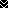 